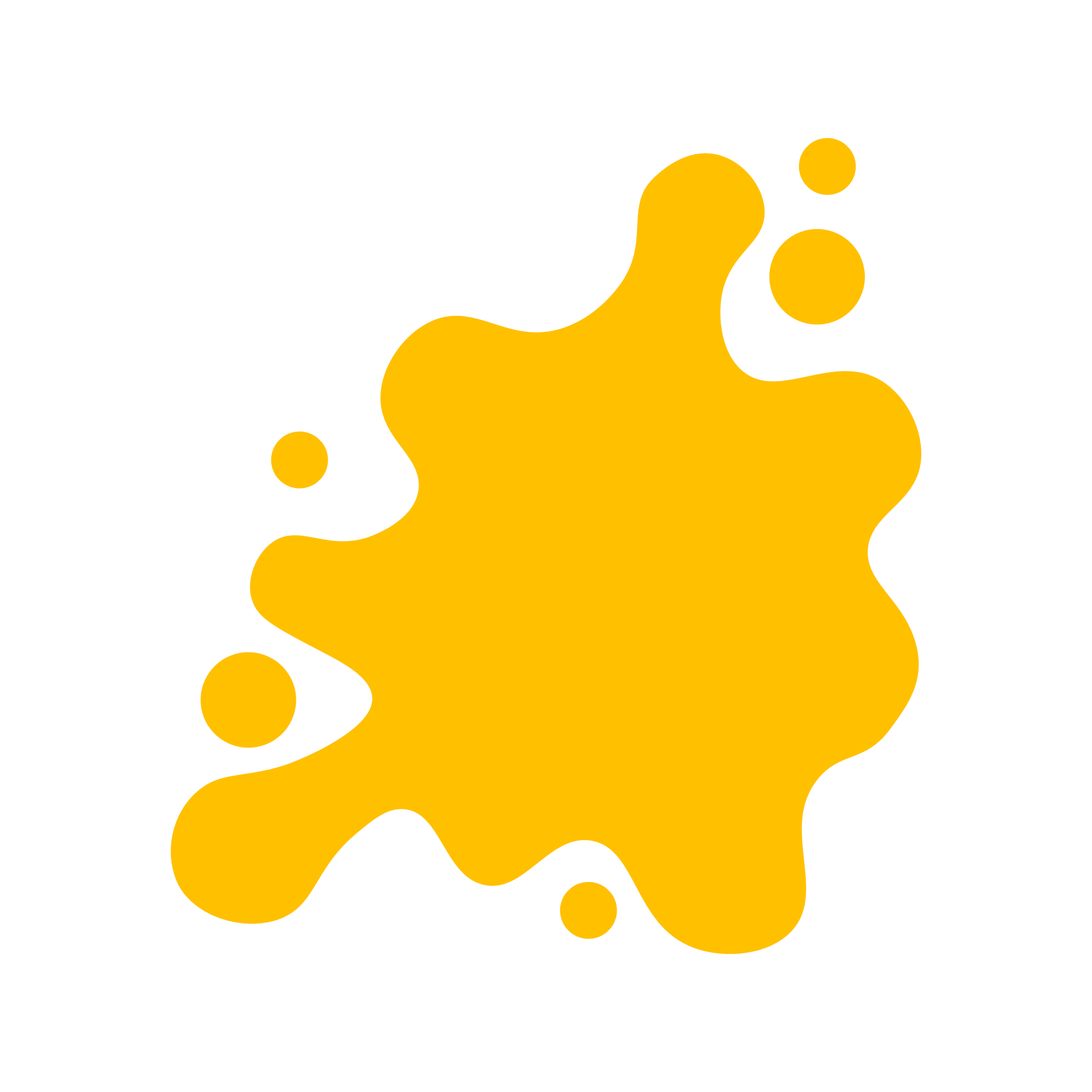 • Prospect Valley Elementary •Yearbook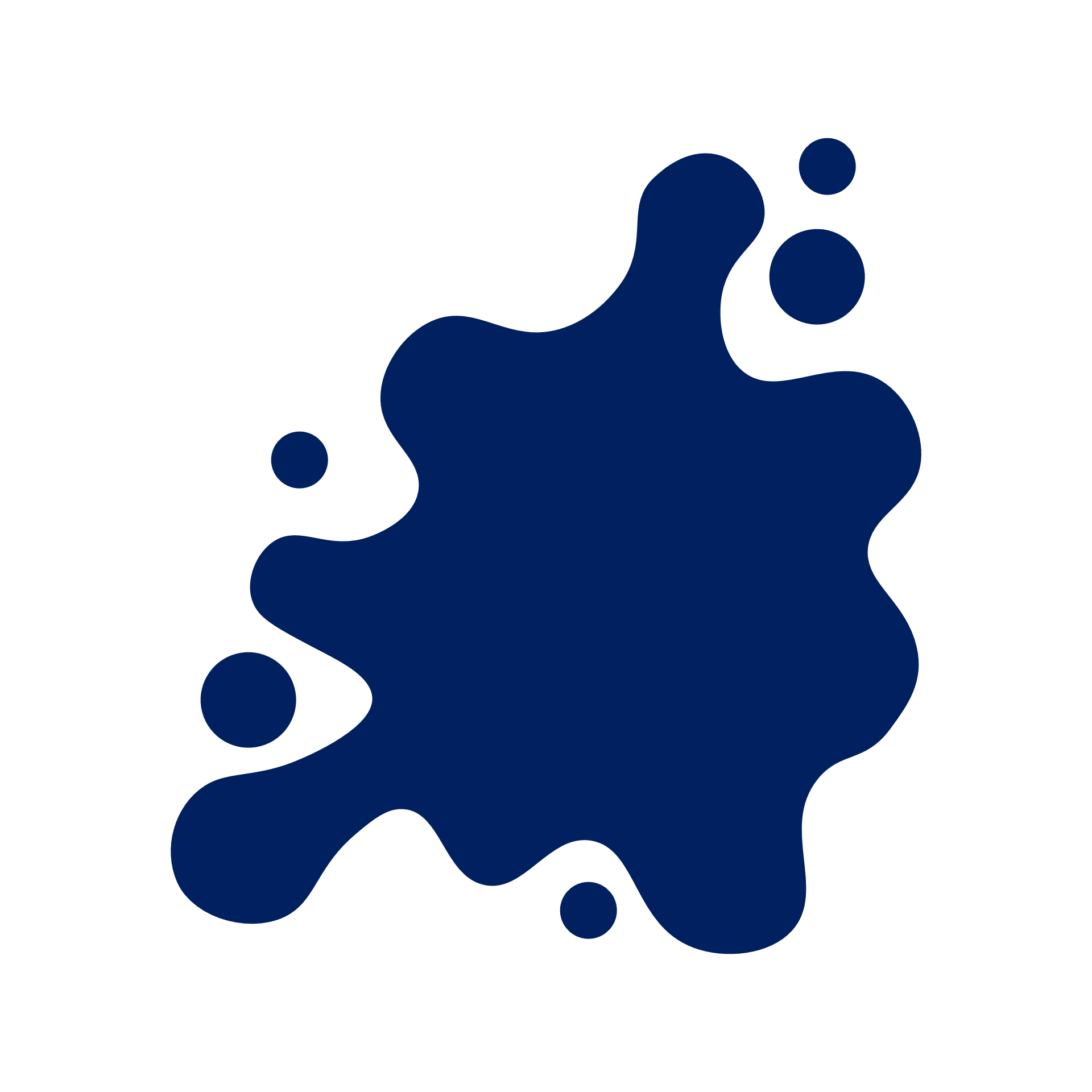 Order Your 2022-2023 yearbook today!
Website: ybpay.lifetouch.com
Yearbook ID: 10770522Throughout the year photos of the kiddos will be used to help create the yearbook.  Photos can be uploaded to Lifetouch directly or they can be emailed to me celesteconnelly@hotmail.com.  Keep in mind the more pictures the better so we can have another fabulous yearbook.  Events Featured in YearbookEvents Featured in Yearbook
First Day of SchoolSpecial Person’s DayFun Run Walk/Bike to School DayHalloweenVeterans DayChristmas HolidayValentine’s DayVarious School ProgramsStudent Portraits